 Разработка классного часа «С юбилеем любимая Калуга», для детей с ограниченными возможностями здоровья.      Я работаю учителем математики в КГОУ КО «Областном центре образования» с детьми с ограниченными возможностями здоровья. Учащиеся из-за состояния здоровья и по ряду других причин, вынуждены заниматься на дому и занятия проходят в дистанционном формате. Из-за компьютеризации учебного процесса, сложилась ситуация, что наши ученики практически полностью социально изолированы от сверстников. У учеников нашей школы есть возможность посещать наше учебное заведение и встречаться очно только по праздникам, таким как 1 сентября, новогодняя елка и последний звонок. Во время встречи учащиеся и их родители активно общаются, обмениваются опытом.        Я, всегда очень ответственно отношусь к подготовкам внеклассных очных мероприятий. Необходимо учесть особенности развития каждого, чтобы все смогли принять участие и узнать что-то новое. Классный час на 1 сентября был посвящен 650 юбилею города Калуги, были ученики 5-11 классов. Классный час разработан таком образом, что все дети смогли принять участие в викторине о г. Калуге, узнали больше о Родном городе и создали проект «Калуга будущего». На карте города, учащиеся проектировали город будущего. Рисовали, раскрашивали и приклеивали новые арт-объекты, здания, больницы, школы, предлагали идеи, как сделать Калугу более экологичной. Каждый ученик, вне зависимости от своего заболевания, смог активно принять участие в проекте «Калуга будущего». Учащиеся активно общались друг с другом, работали в команде и отлично провели время. Наш классный час прошел успешно, хочу поделиться методической разработкой. Аналогичное мероприятие можно провести для учащихся 5-9 классов.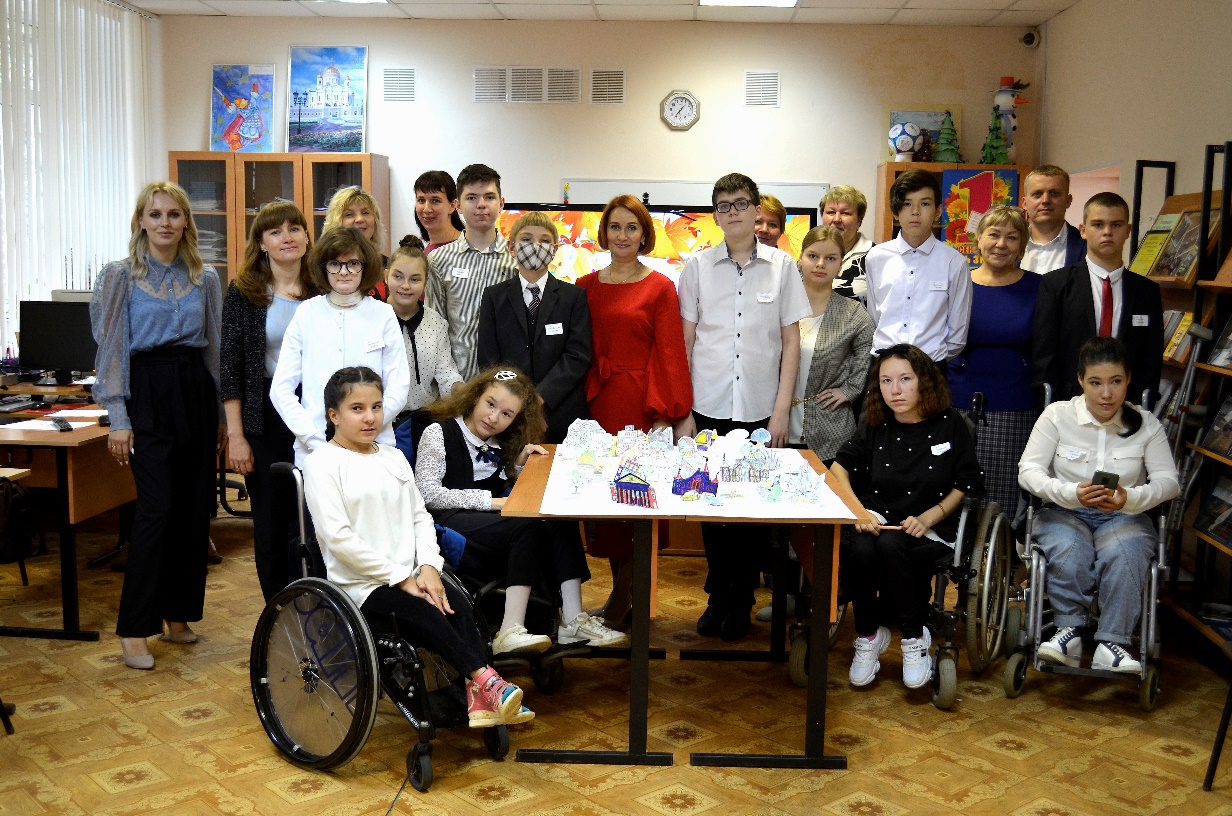 Классный час «С юбилеем любимая Калуга».Звучит музыка «Звездное лето» (А. Пугачева), выходят ведущие из арки и встают на сцену.Я так хочуЧтобы лето не кончалось,Чтоб оно за мною мчалось,За мною вслед.Я так хочу,Чтобы маленьким и взрослымУдивительные звездыДарили свет.Лето, ах, лето!Лето звездное, звонче пой!Лето, ах, лето!Лето звездное, будь со мной!1 ведущий. Мне кажется, что для сегодняшнего мероприятия выбрана не совсем удачная музыка! Не хочу тебя расстраивать…  Но лето уже закончилось. Сегодня сентябрь, и начинается новый учебный год!2 ведущий. А я вовсе и не расстраиваюсь. Ведь после звездного лета нас ожидает волнительный, увлекательный и полный приключений новый учебный год!1 ведущий. Итак! Здравствуйте все! – дорогие ученики, заботливые родители и уважаемые гости!2 ведущий. Доброе утро, любимые наши учителя!1 ведущий. Словно летящая в небе планета,Быстро промчалось звёздное лето!Осень шагает опять по планете,В школу спешат отдохнувшие дети!2 ведущий. Школьные двери вновь распахнутся,Завтра учебные будни начнутся.Ну а сегодня – праздничный час!С праздником мы поздравляем всех вас!1 ведущий: Для одних – последняя линейкаДля других всё будет в первый раз.С волненьем, трепетом, любовьюСегодня мы приветствуем всех вас!2 ведущий:  Сегодняшний день – важный момент школьной жизни для одиннадцатиклассников. Поприветствуем их аплодисментами!Фанфары. Приветствие 11-классниковВедущие называют фамилию, имя ученика – одиннадцатиклассника, 1 ведущий: Сегодняшний день станет особенным и для девятиклассников. Ведь для кого-то из них это последний «Первый звонок»! Давайте поприветствуем аплодисментами девятиклассниковФанфары. Приветствие 9-классниковВедущие называют фамилию, имя ученика – девятиклассника.Фанфары. Приветствие новых учеников1 ведущий. Этот год для нас, для жителей Калуги и Калужской области весьма необычный. Ребята, а как вы думаете, что же такого произошло в нашем любимом Калужской крае???  Правильно!! Калуга отмечает свой 650 день рождения.В каком году был основан наш городе? (1371 г.)2 ведущий: Давайте немного поближе познакомимся с Калугой и Калужской областью. Внимание на экран (Видео «Над Калугой»)  https://www.youtube.com/watch?v=X3jCnM9WObo1 ведущий. Слайды из музеев. Летопись Калуги ведется с 1371 года — это дата первого упоминания города в письменных источниках. В истории особую известность приобрели события 1480 г. – «Стояние на реке Угре». Благодаря ему, произошло избавление Руси от татаро-монгольского ига. С этого периода ведется отсчет возникновения Московского суверенного государства.В музеях Калужской области собраны многочисленные свидетельства того, что в 16-17 вв. в Калуге активно развивалась торговля и ремесла. Из небольшого оборонительного пункта к 18 в. Калуга стала образчиком русского градостроительства и центром торгового посредничества между крупными городами России и ближайшего зарубежья.Многочисленные памятники свидетельствуют о мужестве освободителей Калужской земли от фашистских захватчиков. Кроме исторических и культурных достопримечательностей, Калужская область удивит своей природой: водопады, пещеры и прочие архитектурные и природные достопримечательности.2 ведущий:  Как раз о них и хотели бы мы с вами поговорить в виде небольшой викторины. Мы будем вам задавать вопросы о достопримечательностях Калуги и области, а вы попытаетесь отгадать, что это такое.Игра викторина.1 ведущий.  Молодцы ребята!! Отлично справились с заданием!! Калуга замечательный город, без сомнения с отличной и насыщенной историей. Однако время не стоит на месте и Калуга постоянно развивается. И вот тут возникает вопрос, а какой будет Калуга будущего? С этим вопросом мы обращаемся к вам и предлагаем, всем вместе, прямо сейчас, на нашем празднике «Первого сентября» создать проект «Калуга будущего» в котором мы с вами подумаем и спроектируем Калугу такой, какой вы видите её в будущем!Как вы себе представляете Калугу будущего? Что будет нового? Что бы вы хотели добавить! Инструктаж по технике безопасности:Соблюдать осторожность при обращении с карандашами, клеем.Соблюдаем осторожность по отношению друг другу, остриё карандаша не направляем друг на друга, карандашами не размахивать и не бросаться.Деталь сначала примерить, а потом намазывать клеем;Учащиеся создают проект «Калуга будущего»!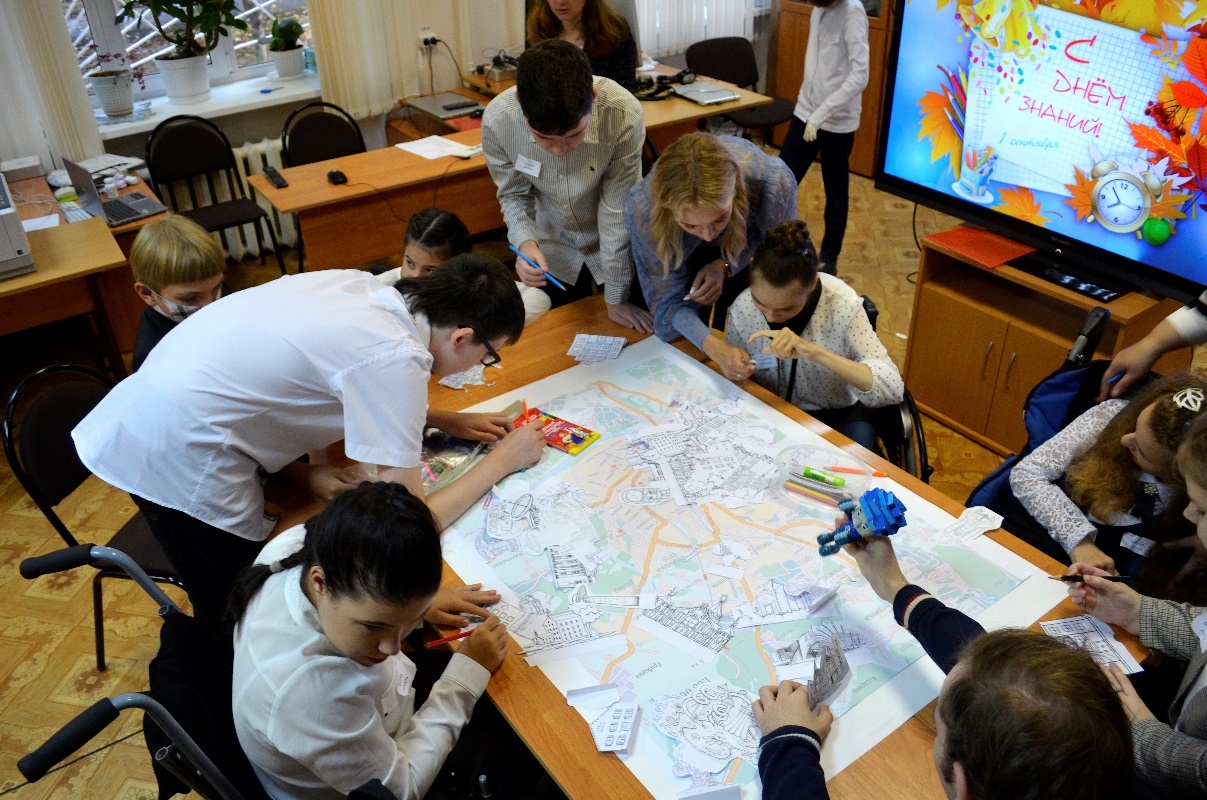 1 ведущий: Дорогие ребята, родители, гости, учителя! Наша праздничная линейка «Первого звонка» подошла к завершению. Мы желаем вам удачи, прекрасного настроения и конечно же отличных отметок. До встречи на уроках!Литература: 1. История Калужского края / В.А. Бессонов. – Калуга: Издатель Захаров С.И. («СерНа»), 2020.- 160 с, ил. (Серия «Достояние земли Калужской»)2. Народная культура Калужского края. – Калуга: Издатель Захаров С.И. («СерНа»), 2020.- 120 с, ил. (Серия «Достояние земли Калужской»)3. Калужские усадьбы. – Калуга: Издатель Захаров С.И. («СерНа»), 2020.- 144 с, ил. (Серия «Достояние земли Калужской»)4. Видео «Над Калугой»  https://www.youtube.com/watch?v=X3jCnM9WObo